FICHE D’INSCRIPTION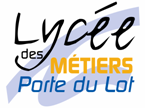 A retourner par courriel : isabelle.lerond@ac-bordeaux.fr47320 - CLAIRACTel : 05.53.84.21.61Fax : 05.53.88.29.77ETABLISSEMENT :Nom de l’établissement scolaire de l’élève : ……………………………………………………………………………Adresse : ………………………………………………………………………………………………………………………………………………………………………………………………………………………………………………………………………………....N° tél. :…………………………………………………………………………………………………………………………………….Courrier électronique : ……………………………………………………………………………………………………………Nom du Chef d’Etablissement : ……………………………………………………………………………………………..ELEVE :Nom :……………………………………………….    Prénom :……………………………………………………………………Classe fréquentée actuellement : ………………………Régime :…………………………………………………………Nom du responsable légal :……………………………………………………………………………………………………..Adresse : …………………………………………………………………………………………………………………………………………………………………………………………………………………………………………………………………………………..Tél. : ……………………………………………………………………………………………………………………………………….Courriel : ………………………………………………………………………………………………………………………………..L’élève a-t-il une reconnaissance d’handicap (MDPH) ?             oui  □     non  □LE MINI STAGE DEMANDÉ (cocher la case correspondante) :Dans le champ professionnel :                                          		                 □ BAC PRO Travaux Publics							  	   □ BAC PRO Maintenance des matériels Machine Agricole/ Travaux Publics/Parc  et Jardins□ CAP Maintenance Machine Agricole/Travaux Publics  				                 					         □ BAC PRO Maintenance des Equipements Industriels           					□ Découverte de la 3ème PEP										L’élève prendra son repas au Lycée « Porte du Lot » CLAIRAC  (3.80 €)     oui □ non □	(uniquement s’il vient la journée entière)Signature du Chef d’EtablissementDate(s) non souhaitée(s) :